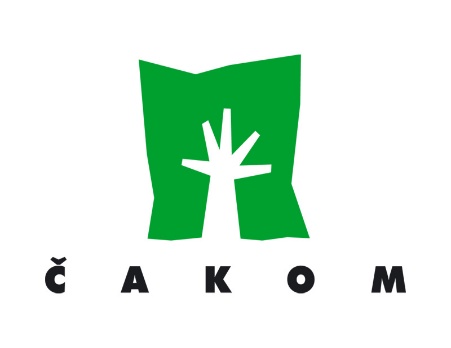 GKP ČAKOM d.o.o.Mihovljanska 10 Mihovljan40 000 Čakovec C J E N I K     K O M U N A L N I HU S L U G AUKOPA, EKSHUMACIJA, PRIJEVOZA POKOJNIKA, DODJELE GROBNOG MJESTA I GODIŠNJE GROBNE NAKNADE NA GROBLJIMA GRADA ČAKOVCA – Groblja Mihovljan, Ivanovec i Šandorovec    1.  CJENIK ZA USLUGE  UKOPA  NA GROBLJIMA GRADA ČAKOVCA (MIHOVLJAN, IVANOVEC, ŠANDOROVEC)2.	CJENIK EKSHUMACIJA  3.      CJENIK   INTERVENTNOG  PRIJEVOZA4.    CJENIK ZA DODJELU GROBNOG MJESTA NA KORIŠTENJE I GODIŠNJA   GROBNA NAKNADA   5.  CJENIK  OSTALIH USLUGA  GROBLJAMihovljan, 16.11.2021.USLUGACijenaCijenaUSLUGABez PDVSa PDV1.Iskop i zatrpavanje groba560,00 kn700,00 kn2.Skidanje i postavljanje pokrovne ploče na grobnici s fugiranjem280,00 kn350,00 kn3.Skidanje i postavljanje pokrovne ploče na grobu200,00 kn250,00 kn4.Izrada osmrtnica kom 10 (svaka naredna 1,00 kn)40,00 kn50,00 kn5.Izrada osmrtnica sa postavljanjem 6 kom. Grad Čakovec80,00 kn100,00 kn6.Razbijanje betonske deke na grobu200,00 kn250,00 kn7.Prijem pokojnika i polaganje na odar136,00 kn170,00 kn8.Prijem pokojnika i polaganje na odar van radnog vremena384,00 kn480,00 kn9.Upotreba odarnice uključujući dekoraciju i rasvjetu96,00 kn120,00 kn10.Sanacija grobnog mjesta nakon ukopa (grobni humak) 176,00 kn220,00 kn11.Evidentiranje prava korisnika80,00 kn100,00 kn12.Pogrebni ceremonijal440,00 kn550,00 kn13.Upotreba zvona28,00 kn35,00 kn14.Upotreba razglasa na oproštajnom trijemu28,00 kn35,00 kn15.Upotreba razglasa kod groba80,00 kn100,00 kn16.Opremanje pokojnika(oblačenje, uređenje)144,00 kn180,00 kn17.Upotreba rashladne komore 192,00 kn240,00 kn18.Upotreba rashladne komore za vanjske korisnike po danu160,00 kn200,00 kn19.Upotreba rashladnog poklopca - gradsko groblje Mihovljan160,00 kn200,00 kn20.Upotreba rashladnog poklopca - vanjska groblja po danu240,00 kn300,00 kn21.Polaganje urne u postojeći grob(iskop, drenaža,tuta,poklopac)456,00 kn570,00 kn22.Korištenje aparata za spuštanje160,00 kn200,00 kn23.Korištenje aparata za spuštanje - vanjska groblje200,00 kn250,00 kn24.Unutrašnje uređenje grobnice (preslagivanje,ličenje,čišćenje)120,00 kn150,00 kn25.Lotanje limenog lijesa128,00 kn160,00 kn26.Priprema pogrebne opreme40,00 kn50,00 kn27.Prenašanje pokojnika iz rashladne komore na odar40,00 kn50,00 kn28.Postavljanje vijenaca na kolica - po jednim kolicima40,00 kn50,00 kn29.Folija - najlon za zaštitu groba40,00 kn50,00 kn30.Pranje susjednih grobova nakon ukopa48,00 kn60,00 kn31.Čišćenje vijenaca nakon pogreba, zbrinjavanje176,00 kn220,00 kn32.Kitanje, fugiranje pokrovne ploče48,00 kn60,00 kn33.Pribavljanje dokumentacije kod prijevoza pokojnika 160,00 kn200,00 kn34.Oproštajni govor208,00 kn260,00 kn35.Travni tepih za američki način ukopa m256,00 kn70,00 kn36.PVC vreća200,00 kn250,00 kn37.Ležarina80,00 kn100,00 kn38.Otvaranje grobnice200,00 kn250,00 knBezPDV-aSaPDV1.   Ekshumacija radi prijenosa u drugi grob ili spuštanje na nižu dubinu istog groba na gradskom groblju u Mihovljanu:-  iskop kod spuštanja-  iskop i zatrpavanje kod preseljenja  2 x  700,00-  polaganje ostataka u drugi grob do  15 god. nakon ukopa-  polaganje ostataka u drugi grob više od  15  god. nakon ukopa2.   Prisustvovanje  sl.  predstavnika560,001.120,00560,00240,0080,00700,001.400,00700,00300,00100,00BezPDV-aSaPDV1.   Preuzimanje i prijevoz utopljenika, stradalih u prometu i dr. po  pozivu   MUP-a  na        području  Grada  Čakovca  ( sa M.O.) 2.   Preuzimanje i prijevoz  utopljenika, stradalih u prometu i dr. po pozivu  MUP-a        u općinama s kojima je sklopljen koncesijski  ugovor za pogrebne usluge  do 50  km3.   Preuzimanje i prijevoz pokojnika u kući – na poziv mrtvozornika      - interventni vozač i radnik  po satu, pripravnost       - pruga, utopljenik, eksplozija i požar, obješen – iznad 36 sati;      - teška prometna nesreća, obješeni – do 36 sati;      - ostale lakše intervencije      - PVC vreća      - prijevoz  - po km4.  Cijena ekshumacije pokojnika - do 15 godina                                                      - više od 15 godina5. Uklanjanje pokojnika / interventni prijevoz po radniku6. Uklanjanje pokojnika/ interventni prijevoz (saobračajna nesreća, vješanje) po radniku7. Uklanjanje pokojnika/ interventni prijevoz (pruga, požar, utapanje) po radniku976,001.288,32393,60295,20196,80200,007,20120,0056,0080,00120,00160,001.220,001.610,40492,00369,00246,00250,00                   9,00               150,0070,00100,00150,00200,00CijenaCijenaBez PDVSa PDVA. GRADSKO GROBLJE U MIHOVLJANU1.   Grobno mjesto na starom dijelu  -  I kategorija + procjena objekta2.   Grobno mjesto na starom dijelu -   II kategorija + procjena objekta3.   Grobno mjesto na starom dijelu – napuštena grobna mjesta II kategorija + procj. objekta4.   Grobno mjesto na novom groblju za dvije osobe5.   Grobno mjesto na novom groblju za četiri osobe6.   Urne ( za četiri urne)5.   Godišnja grobna naknada                I  kat    kn/m2                                                              II  kat    kn/m2                                                             III  kat    kn/m22.848,001.288,00644,001.988,002.848,002.442,6250,5540,8431,123.560,001.610,00805,002.485,003.560,003.053,2863,1951,0538,90C.   MJESNO  GROBLJE  U  ŠANDOROVEC1.   Grobno mjesto stari dio (za četiri osobe)2.   Grobno mjesto novi dio (za dvije osobe)3.   Grobno mjesto novi dio (za četiri osobe)4.   Grobno mjesto na polju urni (sa ugrađenom kazetom i natpisnom pločom)5.   Godišnja grobna naknada po  m2960,001.792,002.848,002.442,6228,791.200,002.240,003.560,003.053,2835,99C.   MJESNO  GROBLJE  U  IVANOVCU1.   Grobno mjesto stari dio (za četiri osobe)2.   Grobno mjesto novi dio (za dvije osobe)3.   Grobno mjesto novi dio (za četiri osobe)4.   Grobno mjesto na polju urni (sa ugrađenom kazetom i natpisnom pločom)5.   Godišnja grobna naknada po  m2960,001.792,002.848,002.403,5448,501.200,002.240,003.560,003.004,4360,63BezPDV-aSaPDV1. Izdavanje suglasnosti za izvođenje klesarskih radova – iskolčavanje, nadzor kod izvođenja,   zapisničko preuzimanje, naknade za korištenje puteva i vode kod:1.1.  postava klasičnog groba ili rušenja postojećeg sa postavom  novog1.2.  obnova postojećeg groba1.3.  postava natpisnog bloka na novom groblju (travnati  dio)1.4.  obnova nasada na zahtjev stranke                 - vađenje ( 1 h/kom)                 - sadnja (sadnica + sadnja)2.   Izdavanje suglasnosti za sitne radove (brušenje, zamjena   ploče)3.   Izdavanje suglasnosti za radove po reklamaciji (zapisničko  preuzimanje)4.   Deponiranje otpadnog građevnog materijala  m3360,00280,00240,0039,04117,1296,0048,0048,00450,00350,00300,0048,80146,40120,0060,0060,00